Fotelis 310 be porankiuModulisIšmatavimai (Plotis, gylis, aukštis mm.)Kaina (be PVM)1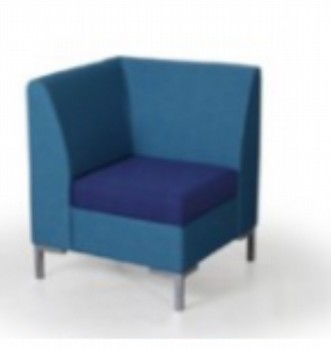 700 x 700 x 8003602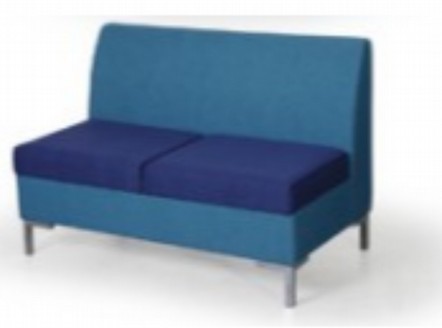 1200 x 700 x 8003853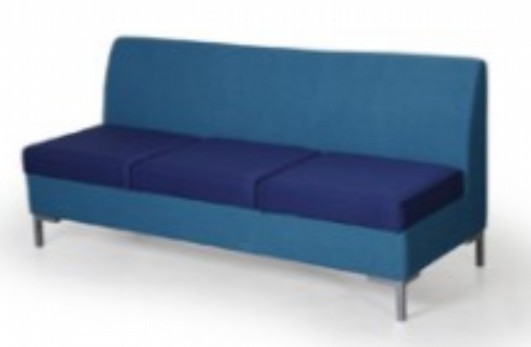 1500 X 700 x 80045041800 X 700 x 8004905600 x 700 x 8003106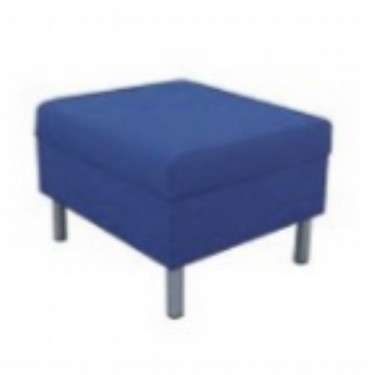 500 x 700 x 460188